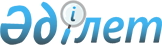 2022-2023 жылдарға арналған жайылымдарды геоботаникалық зерттеп-қарау негізінде жайылым айналымдарының схемасын бекіту туралыҚостанай облысы Амангелді ауданы әкімдігінің 2022 жылғы 4 сәуірдегі № 64 қаулысы
      "Қазақстан Республикасындағы жергілікті мемлекеттік басқару және өзін-өзі басқару туралы" Қазақстан Республикасы Заңының 31-бабына, "Жайылымдар туралы" Қазақстан Республикасы Заңының 9-бабы 1-тармағының 3) тармақшасына сәйкес Амангелді ауданының әкімдігі ҚАУЛЫ ЕТЕДІ:
      1. 2022-2023 жылдарға арналған жайылымдарды геоботаникалық зерттеп-қарау негізінде жайылым айналымдарының схемасы осы қаулының қосымшасына сәйкес бекітілсін.
      2. "Амангелді ауданы әкімдігінің кәсіпкерлік және ауыл шаруашылығы бөлімі" мемлекеттік мекемесі Қазақстан Республикасының заңнамасында белгіленген тәртіпте:
      1) осы қаулыны Қазақстан Республикасы нормативтік құқықтық актілерінің эталондық бақылау банкінде ресми жариялауға жіберуді;
      2) осы қаулыны ресми жарияланғанынан кейін Амангелді ауданы әкімдігінің интернет - ресурсында орналастырылуын қамтамасыз етсін.
      3. Осы қаулының орындалуын бақылау Амангелді ауданы әкімінің жетекшілік ететін орынбасарына жүктелсін.
      4. Осы қаулы оның алғашқы ресми жарияланған күнінен кейін күнтізбелік он күн өткен соң қолданысқа енгізіледі. 2022-2023 жылдарға арналған жайылымдарды геоботаникалық зерттеп-қарау негізінде жайылым айналымдарының схемасы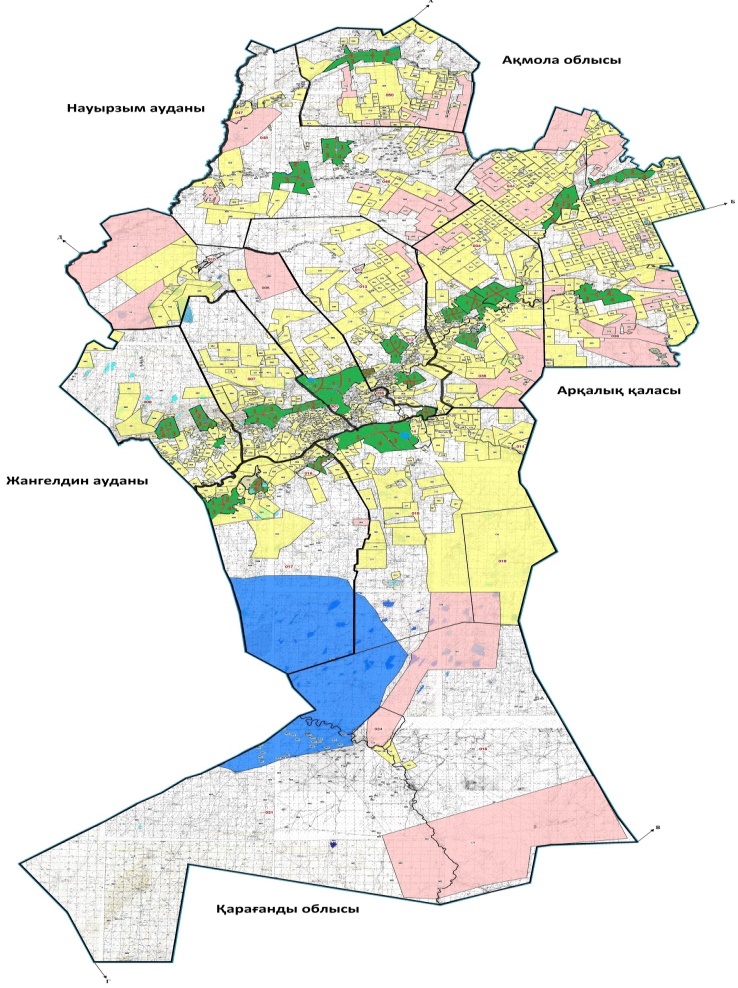 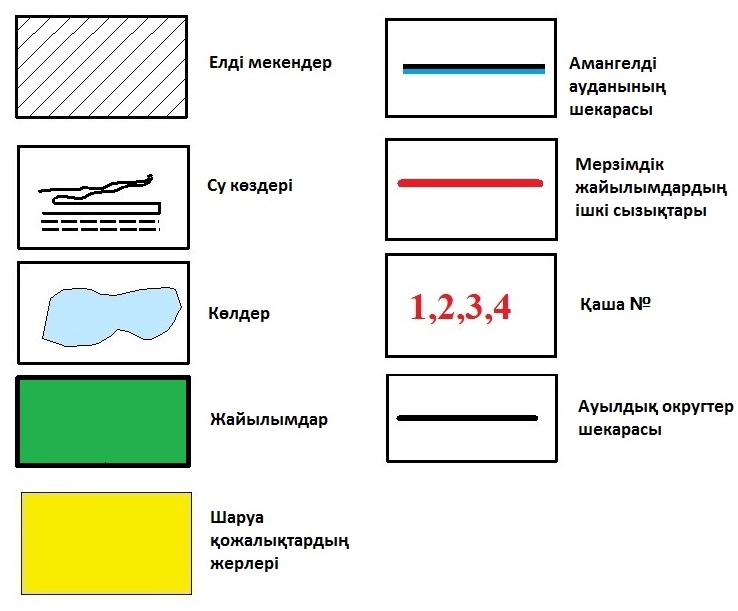 
      Ескертпе: 1, 2, 3, 4 – жылына қашаны пайдалану кезегі
					© 2012. Қазақстан Республикасы Әділет министрлігінің «Қазақстан Республикасының Заңнама және құқықтық ақпарат институты» ШЖҚ РМК
				
      Амангелді ауданының әкімі 

Т. Карбозов
Әкімдіктің2022 жылғы "4" сәуірдегі№ 64 қаулысынақосымша
Жылдар
1 - қаша
2 - қаша
3 - қаша
4 - қаша
2022
Демалатын қаша
Көктемгі-жазғы мезгіл 1
Жазғы мезгіл 2
Жазғы-күзгі мезгіл 3
2023
Жазғы-күзгі мезгіл 3
Демалатын қаша
Көктемгі-жазғы мезгіл 1
Жазғы мезгіл 2